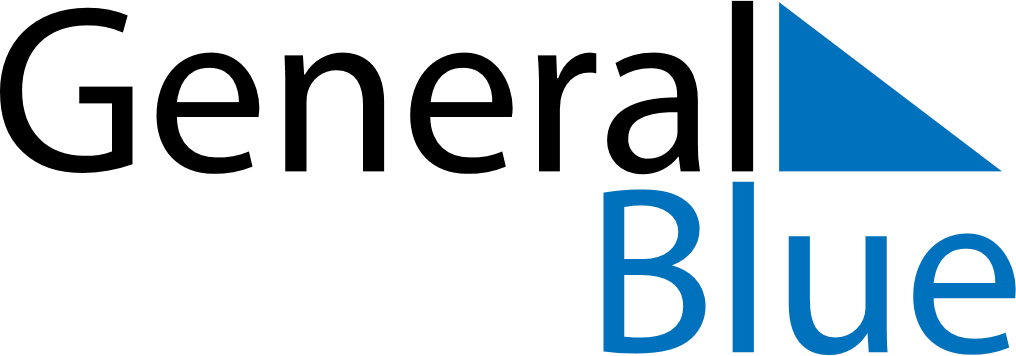 August 2030August 2030August 2030August 2030ItalyItalyItalySundayMondayTuesdayWednesdayThursdayFridayFridaySaturday12234567899101112131415161617Assumption18192021222323242526272829303031